`                     Third Grade News from Sr. Noel’s Class (April 8 – 12 ) sr.noel@sjb-school.org,  http://grade3-sjbschool.weebly.com                     Third Grade News from Sr. Noel’s Class (April 8 – 12 ) sr.noel@sjb-school.org,  http://grade3-sjbschool.weebly.com                     Third Grade News from Sr. Noel’s Class (April 8 – 12 ) sr.noel@sjb-school.org,  http://grade3-sjbschool.weebly.comThis week we will Language Arts- read a realistic fiction,“ Dog of the Sea- Waves”   - determine the author’s purposeGrammar & Writing- spell words with prefixes	 - identify adverbs that tell when, where and  how     - write to express – write a narrative poem        Bible Verse for the Week I came into the world as light, so that everyone who believes in me might not remain in darkness. (John 12:46)  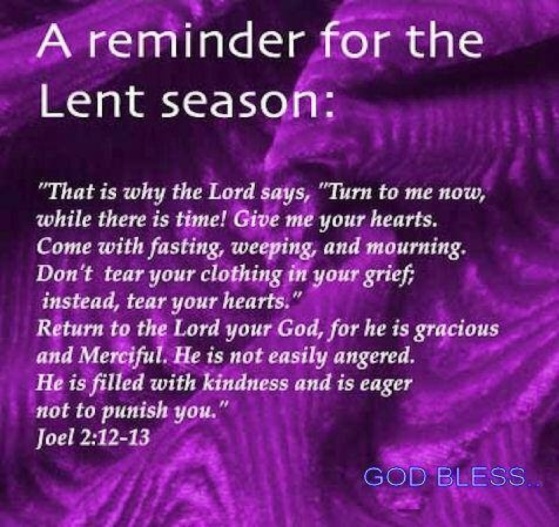              Dates to Remember   Thank you for all who helped us with the  Bingo Fun Day  April – 8 – Stations of the Cross (Gr. 3)April 10 – Class Mass (All are Welcome)April -11 – Picturing America (Thank you Jamie R for teaching this art)April 12  -  Lenten RetreatApril 24 – Science Test -  Forces and Energy ( Text p. 432 -485) April  26- Poetry/pause (2:25pm) Bingo Fun Day: Thank you Jamie R for putting together class silent auction basket. The 3rd grade students also donated an art work that designed and painted by the students. They priced it $40.00 Vocabulary  & Spelling: Lesson 24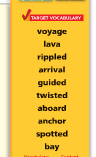 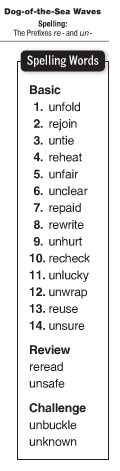 April 15- spelling test # 24Spelling words write 2 X in cursive by Friday Assignments:Reading : Unit 5 –  “Going Places”Read: Text pages 266 – 287 Extra credits text p. 288 – 291  Math: IXL –CC.1 to DD.8 Language: JJ.2 to JJ.14  Math Unit 6: Geometry (P. 382- )  -identify parallel and perpendicular lines-describe and create geometric shapes, such as right triangles, parallelograms, trapezoids and  rectangles          Bible Verse for the Week I came into the world as light, so that everyone who believes in me might not remain in darkness. (John 12:46)               Dates to Remember   Thank you for all who helped us with the  Bingo Fun Day  April – 8 – Stations of the Cross (Gr. 3)April 10 – Class Mass (All are Welcome)April -11 – Picturing America (Thank you Jamie R for teaching this art)April 12  -  Lenten RetreatApril 24 – Science Test -  Forces and Energy ( Text p. 432 -485) April  26- Poetry/pause (2:25pm) Bingo Fun Day: Thank you Jamie R for putting together class silent auction basket. The 3rd grade students also donated an art work that designed and painted by the students. They priced it $40.00 Vocabulary  & Spelling: Lesson 24April 15- spelling test # 24Spelling words write 2 X in cursive by Friday Assignments:Reading : Unit 5 –  “Going Places”Read: Text pages 266 – 287 Extra credits text p. 288 – 291  Math: IXL –CC.1 to DD.8 Language: JJ.2 to JJ.14  Science Forces and EnergySimple Machines        Bible Verse for the Week I came into the world as light, so that everyone who believes in me might not remain in darkness. (John 12:46)               Dates to Remember   Thank you for all who helped us with the  Bingo Fun Day  April – 8 – Stations of the Cross (Gr. 3)April 10 – Class Mass (All are Welcome)April -11 – Picturing America (Thank you Jamie R for teaching this art)April 12  -  Lenten RetreatApril 24 – Science Test -  Forces and Energy ( Text p. 432 -485) April  26- Poetry/pause (2:25pm) Bingo Fun Day: Thank you Jamie R for putting together class silent auction basket. The 3rd grade students also donated an art work that designed and painted by the students. They priced it $40.00 Vocabulary  & Spelling: Lesson 24April 15- spelling test # 24Spelling words write 2 X in cursive by Friday Assignments:Reading : Unit 5 –  “Going Places”Read: Text pages 266 – 287 Extra credits text p. 288 – 291  Math: IXL –CC.1 to DD.8 Language: JJ.2 to JJ.14  Social Studies Citizens and Government-understand and apply some rights of citizens-identify and explain the voting process         Bible Verse for the Week I came into the world as light, so that everyone who believes in me might not remain in darkness. (John 12:46)               Dates to Remember   Thank you for all who helped us with the  Bingo Fun Day  April – 8 – Stations of the Cross (Gr. 3)April 10 – Class Mass (All are Welcome)April -11 – Picturing America (Thank you Jamie R for teaching this art)April 12  -  Lenten RetreatApril 24 – Science Test -  Forces and Energy ( Text p. 432 -485) April  26- Poetry/pause (2:25pm) Bingo Fun Day: Thank you Jamie R for putting together class silent auction basket. The 3rd grade students also donated an art work that designed and painted by the students. They priced it $40.00 Vocabulary  & Spelling: Lesson 24April 15- spelling test # 24Spelling words write 2 X in cursive by Friday Assignments:Reading : Unit 5 –  “Going Places”Read: Text pages 266 – 287 Extra credits text p. 288 – 291  Math: IXL –CC.1 to DD.8 Language: JJ.2 to JJ.14  Religion Lesson 14: “ We Are Committed Through the Sacraments”  - learn about the Sacraments of Matrimony and  the Sacrament of Holy Orders-explore the meaning of commitment-identify the types of vocations -pray the Stations of the Cross-prepare for Sacrament of Reconciliation        Bible Verse for the Week I came into the world as light, so that everyone who believes in me might not remain in darkness. (John 12:46)               Dates to Remember   Thank you for all who helped us with the  Bingo Fun Day  April – 8 – Stations of the Cross (Gr. 3)April 10 – Class Mass (All are Welcome)April -11 – Picturing America (Thank you Jamie R for teaching this art)April 12  -  Lenten RetreatApril 24 – Science Test -  Forces and Energy ( Text p. 432 -485) April  26- Poetry/pause (2:25pm) Bingo Fun Day: Thank you Jamie R for putting together class silent auction basket. The 3rd grade students also donated an art work that designed and painted by the students. They priced it $40.00 Vocabulary  & Spelling: Lesson 24April 15- spelling test # 24Spelling words write 2 X in cursive by Friday Assignments:Reading : Unit 5 –  “Going Places”Read: Text pages 266 – 287 Extra credits text p. 288 – 291  Math: IXL –CC.1 to DD.8 Language: JJ.2 to JJ.14  